.Music Download from www.irishsongwritersguld.com or available soon from ITunes.Intro:- 32 counts –  During wall 4 dance the first 24 counts and restart dance facing front wall.RIGHT SCISSORS, HOLD, LEFT SCISSOR STEP, HOLDFIGURE OF EIGHT GRAPEVINECROSS ROCK, RECOVER, ¼ TURN, HOLD, ½ PIVOT, STEP, HOLD¼ PIVOT CROSS, HOLD, ½ HINGE TURN, CROSS, HOLDSTEP TOUCHES X 2, ½ MONTEREY TURN¼ RIGHT GRAPEVINE, HOLD, ¼ LEFT GRAPEVINE, HOLD¼ PIVOT CROSS, HOLD, ¼ TURN, ½ TURN, STEP, TOUCH¼ MONTEREY TURN, ½ MONTEREY TURNEmail for more information:- karencazzza@aol.com or adrianhelliker@alicaedsl.frBack In Love Again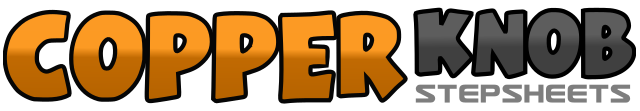 .......Count:64Wall:4Level:Improver / Easy Intermediate.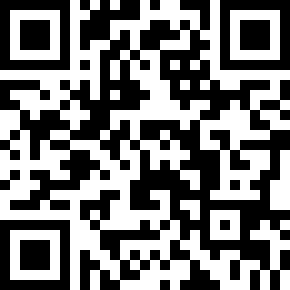 Choreographer:Karen Kennedy (SCO) & Adrian Helliker (FR) - May 2013Karen Kennedy (SCO) & Adrian Helliker (FR) - May 2013Karen Kennedy (SCO) & Adrian Helliker (FR) - May 2013Karen Kennedy (SCO) & Adrian Helliker (FR) - May 2013Karen Kennedy (SCO) & Adrian Helliker (FR) - May 2013.Music:Back in Love Again (feat. Sean McAloon) - Lisa StanleyBack in Love Again (feat. Sean McAloon) - Lisa StanleyBack in Love Again (feat. Sean McAloon) - Lisa StanleyBack in Love Again (feat. Sean McAloon) - Lisa StanleyBack in Love Again (feat. Sean McAloon) - Lisa Stanley........1 -4Step right to right side, close left beside right, cross right over left, hold5 -8Step left to left side, close right beside left, cross left over right, hold1 -2Step right to right side, cross left behind right3 -4¼ turn right stepping forward right, step forward left (3.00)5 -6Pivot ½ turn right (9.00) ¼ turn right stepping left to left side (12.00)7 -8Cross right behind left, step left to left side (12.00)1 -2Cross rock right over left, recover on left3 -4Turn ¼ right stepping forward on right, hold (3.00)5 -6Step forward on left, ½ pivot turn right7 -8Step forward on left, hold (9.00) * Restart here during wall 4 facing front wall.1 -2Step forward on right, pivot ¼ left3 -4Cross right over left, hold (6.00)5 -6Turn ¼ right stepping back on left (9.00) turn right ¼ stepping right to right side (12.00)7 -8Cross left over right, hold1 -2Step right to right side, touch left beside right3 -4Step left to left side, touch right beside left5 -6Point right toe to right side, ½ turn right on ball of left stepping right beside left (6.00)7 -8Point left to left side, step left beside right1 -2Step right to right side, cross left behind right3 -4¼ turn right stepping forward on right, hold (9.00)5 -6Step left to left side, cross right behind left7 -8¼ turn left stepping forward on left, hold (6.00)1 -2Step forward on right, pivot ¼ left (3.00)3 -4Cross right over left, hold5 -6Turn ¼ right stepping back on left (6.00) turn ½ right stepping forward on right (12.00)7 -8Step forward on left, touch right beside left1 -2Point right toe to right side, ¼ turn right on ball of left stepping right beside left (3.00)3 -4Point left to left side, step left beside right5 -6Point right toe to right side, turn ½ right on ball of left stepping right beside left (9.00)7 -8Point left toe to left side, step left beside right